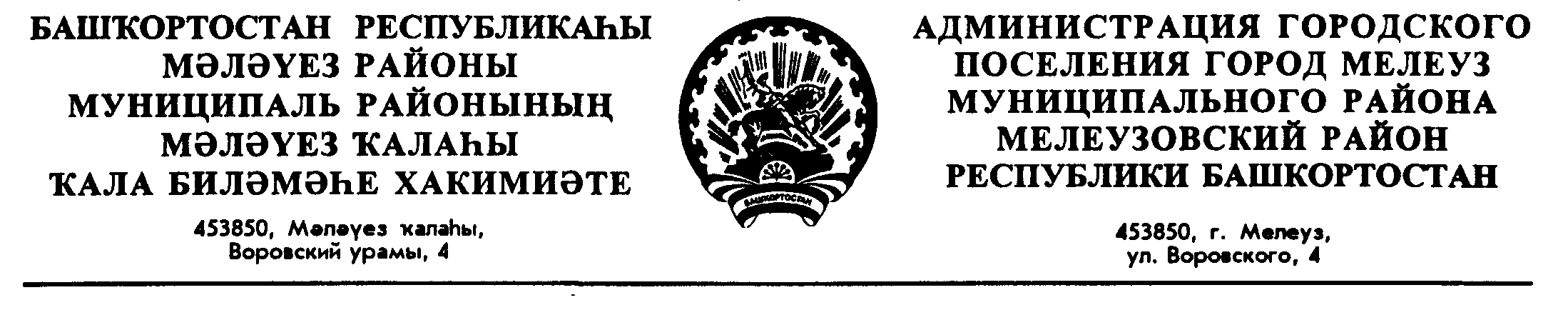             Ҡ А Р А Р				    	               П О С Т А Н О В Л Е Н И Е«___»____________ 20__й.		№____	«____»________________  20__г.ПРОЕКТО внесении изменений в Административный  регламент предоставления муниципальной услуги «Принятие на учет граждан в качественуждающихся в жилых помещениях», утвержденным ПостановлениемАдминистрации городского поселения город Мелеуз муниципального района Мелеузовский район Республики Башкортостан от 11 августа 2019 года № 339В соответствии  с  Федеральным  законом  от  27  июля  2010  года       №210-ФЗ «Об организации предоставления государственных и муниципальных услуг», постановлением Правительства Республики Башкортостан от 22 апреля 2016 года № 153 «Об утверждении типового (рекомендованного) перечня муниципальных услуг, оказываемых органами местного самоуправления в Республике Башкортостан», Постановляю:	1. Внести в Административный регламент предоставления муниципальной услуги «Принятие  на  учет  граждан  в качестве нуждающихся  в жилых помещениях»,  утвержденным  Постановлением Администрации  городского поселения   город   Мелеуз    муниципального   района   Мелеузовский   район от 11 августа 2019 года № 339 следующие изменения:- абзац 3 пункта 2.6 дополнить словами «с приложением предусмотренных пунктом 2.8 Административного регламента надлежащим образом оформленных документов. При наличии технических неисправностей заявление будет зарегистрировано в кратчайшие сроки после устранения неполадок».- пункт 2.14. исключить.- абзац 1 пункта 2.17 изложить в следующей редакции «непредставление документов, указанного в п.2.8 Административного регламента, обязанность по представлению которых возложена на заявителя».- абзац 4 пункта 3.1.1 изложить в новой редакции «Заявление, поданное в Администрацию посредством РПГУ, в течение одного рабочего дня с момента подачи на РПГУ регистрируется специалистом Администрации в журнале регистрации поступивших документов и/или в СЭД, в книге регистрации заявлений граждан о принятии на учет в качестве нуждающихся в жилых помещениях.  В случае поступления запроса в форме электронного документа с использованием РПГУ в нерабочий или праздничный день, его регистрация осуществляется на следующий за ним первый рабочий день. При наличии технических неисправностей заявление будет зарегистрировано в кратчайшие сроки, после устранения неполадок». - пункт 3.2.3 после слов «На РПГУ размещаются образцы заполнения электронной формы запроса» дополнить словами:«Требования к заполнению заявления для предоставления муниципальной услуги в электронной форме, определяется органом, уполномоченным по ведению указанной системы».Контроль за исполнением настоящего постановления возложить на заместителя главы Администрации по городскому хозяйству городского поселения город Мелеуз муниципального района Мелеузовский район Республики Башкортостан Р.Н.Гайсина.Глава Администрации						  Ф.К. Искужин Согласовано:Заместитель главы Администрации				  Р.Н. Гайсинпо городскому хозяйствуУправляющий делами						  Г.А. МасагутоваГлавный юрисконсульт						  С.Р. ИсякаеваФ.С. Садыкова3 73 57